「提升零售業資安品質計畫」教育訓練敬邀參加資安品質教育訓練課程，課程共分為四個單元,由淺入深培養資安觀念，費用全免名額有限,歡迎踴躍報名參加!!●活動說明　　報章雜誌層出不窮的資安事件是否讓您感到憂心？公司資訊軟硬系統是否很久沒有重新檢查更新？面對陸續傳出消費者企業資料外洩、帳號盜用、客戶個人資料遭竊等問題，您知道該如何處理嗎？政府為服務零售業，特別規劃一系列資訊安全教育訓練課程，讓您可以在最短的時間熟悉資訊安全概念與實務技能，歡迎各位報名！●課程內容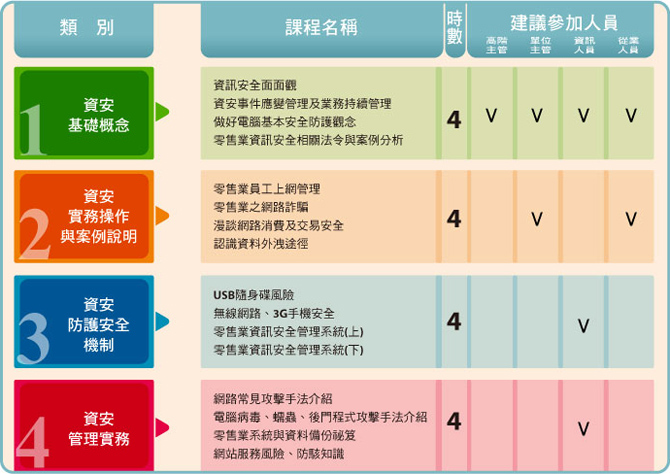 聯絡窗口：高雄市電腦公會 蘇珮溶 專員電  話：07-2693899 分機807E - mail：helen630h@kca.org.tw高雄市電腦公會開課時間表上課地點：高雄市電腦商業同業公會 專案計畫組會議室地   址：高雄市苓雅區新光路38號5樓之3報名方式：線上報名報名網址：http://www.e-save.org.tw/is/jsp/t_0_1.jsp?areaSer=&curSer=&countySer=17 序號開課日期開課時間課程名稱18/229:00-13:00資安基礎概念班28/2214:00-18:00資安防護安全機制班38/2613:30-17:30資安基礎概念班48/2713:30-17:30資安防護安全機制班58/299:00-13:00資安實務操作及案烈說明班68/2914:00-18:00資安管理實務班79/59:00-13:00資安基礎概念班89/514:00-18:00資安防護安全機制班99/129:00-13:00資安實務操作及案烈說明班109/1214:00-18:00資安管理實務班119/1613:30-17:30資安實務操作及案烈說明班129/1713:30-17:30資安管理實務班1310/713:30-17:30資安基礎概念班1410/1513:30-17:30資安基礎概念班